MESE, MESE, MÁTKA…Digitális pedagógiai módszertannal
támogatott projektterv(19 × 45 perc)	Szerző:	Éder MártaMódszertani lektor:Vásárhelyi VirágNyelvi lektor: Földeáki Andreaprojekttervértékelési terva projekt meneteMELLÉKLETEKTantárgyak köreA kerettantervek kiadásának és jóváhagyásának rendjéről szóló 51/2012. (XII. 21.) számú EMMI rendelet alapján:Kerettanterv az általános iskola 1–4. évfolyamáramagyar nyelv és irodalomkörnyezetismeret, természetismeretinformatikaerkölcstan/etikavizuális kultúraA projekt pedagógiai alapjaiSzükséges előismeret és készségekFogalmi tudás: mese, népmese ismereteSzükséges készségek: együttműködési szándék, kommunikációs készség, megfigyelési készség, analitikus, szintetikus gondolkodás, alapszintű számítógép-használatTartalmi követelményekMagyar nyelv és irodalom:az anyanyelvi kommunikációs képességek fejlesztésea szorongásmentes, motivált nyelvi fejlődési környezet megteremtéseaz olvasás megszerettetése, az olvasási kedv felkeltése és megerősítésea nyelvhasználat változatos, adekvát, tanulói tevékenységekre épülő, folyamatos gyakoroltatásaaz olvasás-szövegértés és a helyes beszéd képességének fejlesztéseváltozatos és egyre magasabb szinten történő gyakoroltatás a különféle kommunikációs helyzetekbenKörnyezetismeret, természetismeret:a tanuló igényének kialakítása arra, hogy saját testét, illetve szűkebb-tágabb környezetét megismerje, annak egyes elemeit néven nevezze, és az ezekkel kapcsolatos miértekre választ találjona természeti jelenségek értelmezése a tanulók életkori sajátosságaihoz igazodvaa tanulók motivációjának, érdeklődésének felkeltésea környezetünk tudatos megfigyelésének ösztönzéseInformatika:az informatikai eszközök működésének bemutatása, megértése és alkotó felhasználásaaz életkori sajátosságokhoz igazodó internethasználat kockázatainak és lehetőségeinek felismeréseegyszerű grafikai program használataproblémamegoldás informatikai eszközökkel és módszerekkelaz internethasználat szabályaiErkölcstan/Etika:a gyerekek értékrendjének, normarendszerének, gondolkodás- és viselkedésmódjának fejlesztése, alakításaértékek közvetítéseaz önálló, felelős és kritikai gondolkodás, valamint a tudatos cselekvés kialakulásának elősegítéseVizuális kultúra:az érzékelés különböző formái (például látás, hallás, kinetikus érzékelés) közti kapcsolat tudatosítása, amely a számítógépes környezet bevonásával képes egy újabb, „más minőségű” intermediális szemléletet is kialakítania téri-tárgyi világban történő tájékozódás segítésea kreatív képességek kibontakoztatásaTanulási célok/Tanulási eredményekDigitális kompetencia:Információ keresése, elemzése, értékelése, megosztása. Az IKT-eszközök magabiztos használata. A digitális alapokon nyugvó tanulás.21. századi készségek: Gondolkodásmód: kreativitás és innováció, problémamegoldás, döntéshozatal.Munkavégzéshez kapcsolódó képesség: együttműködés és csapatmunka.Életvitelhez kapcsolódó képesség: személyes és társas felelősségvállalás.Esztétikai-művészeti tudatosság és kifejezőkészség:Az elképzelések, képzetek, élmények és érzések kreatív kifejezésének elismerése, befogadása mind a hagyományos művészetek nyelvén, mind a média segítségével.Anyanyelvi kommunikáció:Annak elérése, hogy az egyén nyelvileg helyes és kreatív módon kapcsolódjon be különböző tevékenységekbe.Az életkornak megfelelő szókincs, valamint a nyelvtan és az egyes nyelvi funkciók ismerete.Szociális és állampolgári kompetencia:Közösségi beilleszkedés, személyközi kapcsolatok gazdagodása.A tananyag célrendszerét kifejtő kérdésekA tananyag célrendszerét kifejtő kérdésekAlapkérdésA népmesék hősei alakíthatják-e, és hogyan a mi életünket?Projektszintű kérdésMennyire ismerjük a népmesegyűjtők munkásságát, a népmesék világát?Mennyire lehetett izgalmas a népmesegyűjtő élete?Mitől varázslatos a népmesék világa?Tartalmi kérdésekMilyen mesehős-karakterek léteznek?Milyen erkölcsi értékei vannak a régi meséknek?Melyek a filmgyártás szépségei, nehézségei?Hogyan készültek a ’80-as évek mesefilmjei?Hogyan maradhatunk tudatos nethasználók?Hogyan őrizzük meg, elevenítsük fel a régi értékeket mai eszközökkel?A projekthez szükséges anyagok és eszközökA projekthez szükséges anyagok és eszközökTechnológia – hardverTechnológia – hardverPC vagy tablet, okostelefon, fényképezőgép, internet-hozzáférés, projektor, nyomtató, interaktív táblaPC vagy tablet, okostelefon, fényképezőgép, internet-hozzáférés, projektor, nyomtató, interaktív táblaTechnológia – szoftverTechnológia – szoftverBöngésző, képfeldolgozó program, kiadványszerkesztő, szövegszerkesztő, animáció lejátszáshoz szükséges szoftver.Actionbound (mindennapi kvíz)I Wish You To (animáció készítése)LapodaMese (digitális mesekészítés felülete)LearningApps (tankockák)Makebadges (avatár készítése)MentiMentimeterMindomo (gondolattérkép-készítő felület)QR Reader (kódolvasó app)QR Generator (kódkészítő)YouTubeWordArtWriteReader (e-book készítése)Böngésző, képfeldolgozó program, kiadványszerkesztő, szövegszerkesztő, animáció lejátszáshoz szükséges szoftver.Actionbound (mindennapi kvíz)I Wish You To (animáció készítése)LapodaMese (digitális mesekészítés felülete)LearningApps (tankockák)Makebadges (avatár készítése)MentiMentimeterMindomo (gondolattérkép-készítő felület)QR Reader (kódolvasó app)QR Generator (kódkészítő)YouTubeWordArtWriteReader (e-book készítése)A megvalósítás során használt online tartalmak, források linkjei A megvalósítás során használt online tartalmak, források linkjei A magyarság népzenéje – a formaBihalbocs:TalálóstérképRokonokNyelvjárásterületekHangoskönyvLearningApps-tankockák:Csoportosítsd a jellemzőket! (Népmese/Műmese)Húzd a tulajdonságokat a szereplőkhöz! Melyik népköltészeti alkotásra ismersz rá?Melyik népköltészeti alkotásra ismersz rá? (kakukktojás)Rendezd sorba a képeket!Rendezd sorba a történéseket!Magyar Néprajzi Lexikon:népművészetMagyar vagyok:Magyar motívumok gyűjteményenepmuveszet.lap.huNéprajzi MúzeumPrezi:Huszak Ágnes: Népköltészeti alkotásokSulinet:A magyar néptánc típusaiYouTube:A só (mese) – Előadja: Szabó GyulaMagyar népmesék: A sóMagyar népmesék zenéje 1.Matyó Wedding – Girl RequestingMátyás király meséi főcímdalaPalócföldi mesemondók: Furfangos meseSzabó Gyula: A macskacicóA magyarság népzenéje – a formaBihalbocs:TalálóstérképRokonokNyelvjárásterületekHangoskönyvLearningApps-tankockák:Csoportosítsd a jellemzőket! (Népmese/Műmese)Húzd a tulajdonságokat a szereplőkhöz! Melyik népköltészeti alkotásra ismersz rá?Melyik népköltészeti alkotásra ismersz rá? (kakukktojás)Rendezd sorba a képeket!Rendezd sorba a történéseket!Magyar Néprajzi Lexikon:népművészetMagyar vagyok:Magyar motívumok gyűjteményenepmuveszet.lap.huNéprajzi MúzeumPrezi:Huszak Ágnes: Népköltészeti alkotásokSulinet:A magyar néptánc típusaiYouTube:A só (mese) – Előadja: Szabó GyulaMagyar népmesék: A sóMagyar népmesék zenéje 1.Matyó Wedding – Girl RequestingMátyás király meséi főcímdalaPalócföldi mesemondók: Furfangos meseSzabó Gyula: A macskacicóNyomtatott források és eszközök Nyomtatott források és eszközök QR-kódok nyomtatva (a tankockákhoz)ÉrtékelőtáblázatQR-kódok nyomtatva (a tankockákhoz)ÉrtékelőtáblázatAz értékelés időrendjeAz értékelés időrendjeAz értékelés időrendjeA projektmunka megkezdése előttMialatt a tanulók a projekten dolgoznak és feladatokat végeznekA projektmunka befejeztévelötletládaszófelhőgondolattérképmindennapi kvízegyüttműködésre vonatkozó önértékelő lapdigitális napló ellenőrzése: virtuális osztályteremdigitális mesék értékelésea mindennapi kvíz %-os értékelése, eredményhirdetésegyüttműködésre vonatkozó értékelőlaprajzpályázat eredményhirdetéseÉrtékelési összefoglalóÉrtékelési összefoglalóÉrtékelési összefoglaló1. A PROJEKTMUNKA MEGKEZDÉSE ELŐTTÖtletláda (1. sz. melléklet)A projekt megkezdése előtti héten ötletláda kerül kihelyezésre. Az ötletláda mellett megjelenítjük a projekt alapkérdését és tájékoztatjuk a diákokat a tervezett projektről. Ezt követően kérjük őket arra, hogy osszák meg velünk azzal kapcsolatos ötleteiket, javaslataikat, hogy milyen tevékenységeket végeznének el szívesen, milyen digitális és nem digitális eszközökkel a projekt alatt. Javaslataikat a kihelyezett ládába a projekt indítása előtt legalább egy héttel dobják be. A beérkezett javaslatokat a diákönkormányzattal együtt értékeljük, és építjük be a projektbe.A beérkezett ötleteket a diákok és a pedagógusok az alábbi szempontok alapján válogatják:Mennyire kapcsolódik az adott tevékenység a projekt alapkérdéséhez?Megvalósítható-e a rendelkezésre álló eszközökkel?Az adott tevékenység időigénye alapján megvalósítható-e tanórán vagy tanórán kívüli időben, beépíthető-e az iskola rendjébe?Mennyire érdekes, kreatív a beérkezett ötlet?Szófelhő (2. sz. melléklet)A projektmunka megkezdése előtt a diákok előzetes ismereteit egy fogalomgyűjtemény alapján mérjük fel. A „Mi minden jut eszedbe a népmesékről?” kérdésre adott válaszaikból a gyerekek szófelhőt készítenek a WordArt.com segítségével.Gondolattérkép (3. sz. melléklet)A szófelhőn található hívószavak segítségével az ismeretek felelevenítésén túl a diákok csoportokban dolgozva gondolattérképet készítenek a Mindomo segítségével. A csoportok munkáit aztán összegezzük, kiegészítjük, tisztázzuk az ismert összefüggéseket, az új összefüggéseket pedig feljegyezzük. Így kerülnek megfogalmazásra a projekt fő kérdései.Az elkészült gondolattérkép adja meg a projekt kiindulási alapját, s rávilágít arra, hogy mely területek hiányosak, mely kérdések várnak válaszra.A gondolattérképet minden nap kiegészítjük, formáljuk, ahogyan bővülnek a gyerekek ismeretei. Így a projekt során a gondolkodási műveletek fejlődése egyértelműen nyomon követhető.A gondolattérkép formálását a pedagógus koordinálja, segíti a napok végén, értékelését az adott pedagógus végzi, így a visszacsatolás folyamatos. A gondolattérkép tehát a tanulási folyamat egyik kézzel fogható bizonyítéka.2. A PROJEKTMUNKA SORÁNMindennapi kvíz (4. sz. melléklet)	A mindennapi kvíz megvalósítása az Actionbound applikáció segítségével történik. A pedagógus a nap végén megadja a tanulóknak a QR-kódot, mellyel elérhető lesz számukra az adott naphoz tartozó 2 db kvízkérdés. A kvíz egyetlen kitöltést enged minden tanulónak, s rögtön mutatja is az eredményt. A pedagógus másnap reggel beírja a tanulók teljesítményét a tanteremben elhelyezett összesítő táblázatba, így a verseny részeredményei nyomon követhetők a gyerekek számára is.Az Actionbound használatával azonnali visszacsatolást kap a tanuló a feladatlap kitöltése után.Digitális napló (5. sz. melléklet)A projekt során minden osztály a LearningApps.org felületen létrehozott virtuális osztályteremben gyűjti az elkészült produktumokat, ötleteket, filmeket, fotókat.A felületen az osztályfőnök egy online faliújságot hoz létre, s ő is koordinálja azon a tevékenységeket.Együttműködésre vonatkozó önértékelési lap (6. sz. melléklet)A tanulók minden nap végén kitöltenek egy együttműködésre vonatkozó önértékelési lapot, melyeket a digitális naplóba tesznek, így a projekt zárásakor össze tudjuk hasonlítani azokat, és láthatóvá válik a fejlődés. Az önértékelési lap (részei: részvétel, csapatmunka, tisztelet) egy online kérdőív.A projekt zárásakor kitöltött önértékelési lap feldolgozását segítő tanítói kérdések:Hogy érezted magad a csoportmunka során? Mi lehet ennek az oka?Mi volt az erősséged az együttműködés során?Szerinted miben tudnál fejlődni?Mi okozott nehézséget a csoportmunka során? (egymás meghallgatása, ötletek elfogadása, saját ötleteid megosztása, érvelés, vita)3. A PROJEKTMUNKA VÉGÉNEredményhirdetésekA mindennapi kvíz összesítő lap alapján kihirdetjük a projekt legeredményesebb tanulóját. Ez egyéni elismerés, amely a megszerzett tudást, ismeretet méri. A digitális naplóban összegyűjtött együttműködési önértékelési lapok összehasonlításával láthatóvá válik a fejlődés iránya. A pedagógus irányított kérdéseivel minden tanuló saját maga összegzi az önértékelési lapok alapján saját fejlődését. A témában meghirdetett rajzpályázat értékelése, eredményhirdetés: a beérkezett munkák értékelésében részt vesz a diákönkormányzat is. A rajzpályázat értékelése korosztályonként történik, hiszen a rajzpályázat az iskola valamennyi tanulójához szólt, nem csak a projektben aktívan érintett 1–4. osztályokhoz.A digitális mesék értékelése: a pedagógusok mellett a diákönkormányzat is részt vesz az értékelésben, a népmesékhez készített diák, illetve diasorozatok bemutatása a projektet záró esemény.A népmesék illusztrációját, a diasorozatot a tanulók a LapodaMese (7. sz. melléklet) segítségével készítik el csoportosan. Az értékelési szempontokat a feladat kiadásakor megkapják a csoportok, valamint az értékelésben részt vevők is. Szempontok:szöveghűség kreativitás aprólékos, részletes megjelenítésa formák, figurák életszerű elhelyezésea népmese hangulatának képi megjelenítése.A projekt osztályonkénti produktuma a LearningApps felületén létrehozott online faliújság.A Mentimeter segítségével lehetőséget adunk a tanulóknak a visszajelzésre, ezáltal az értékelés azon formája is megvalósul, mely fontos visszacsatolás a projekt eredményességét tekintve. A menti.com segítségével a diákok számot adnak a megszerzett ismeretekről, mely összehasonlítva a bemeneti mérésként használt Mentimeter szófelhővel, megmutatja a tanulási eredményeket.1. A PROJEKTMUNKA MEGKEZDÉSE ELŐTTÖtletláda (1. sz. melléklet)A projekt megkezdése előtti héten ötletláda kerül kihelyezésre. Az ötletláda mellett megjelenítjük a projekt alapkérdését és tájékoztatjuk a diákokat a tervezett projektről. Ezt követően kérjük őket arra, hogy osszák meg velünk azzal kapcsolatos ötleteiket, javaslataikat, hogy milyen tevékenységeket végeznének el szívesen, milyen digitális és nem digitális eszközökkel a projekt alatt. Javaslataikat a kihelyezett ládába a projekt indítása előtt legalább egy héttel dobják be. A beérkezett javaslatokat a diákönkormányzattal együtt értékeljük, és építjük be a projektbe.A beérkezett ötleteket a diákok és a pedagógusok az alábbi szempontok alapján válogatják:Mennyire kapcsolódik az adott tevékenység a projekt alapkérdéséhez?Megvalósítható-e a rendelkezésre álló eszközökkel?Az adott tevékenység időigénye alapján megvalósítható-e tanórán vagy tanórán kívüli időben, beépíthető-e az iskola rendjébe?Mennyire érdekes, kreatív a beérkezett ötlet?Szófelhő (2. sz. melléklet)A projektmunka megkezdése előtt a diákok előzetes ismereteit egy fogalomgyűjtemény alapján mérjük fel. A „Mi minden jut eszedbe a népmesékről?” kérdésre adott válaszaikból a gyerekek szófelhőt készítenek a WordArt.com segítségével.Gondolattérkép (3. sz. melléklet)A szófelhőn található hívószavak segítségével az ismeretek felelevenítésén túl a diákok csoportokban dolgozva gondolattérképet készítenek a Mindomo segítségével. A csoportok munkáit aztán összegezzük, kiegészítjük, tisztázzuk az ismert összefüggéseket, az új összefüggéseket pedig feljegyezzük. Így kerülnek megfogalmazásra a projekt fő kérdései.Az elkészült gondolattérkép adja meg a projekt kiindulási alapját, s rávilágít arra, hogy mely területek hiányosak, mely kérdések várnak válaszra.A gondolattérképet minden nap kiegészítjük, formáljuk, ahogyan bővülnek a gyerekek ismeretei. Így a projekt során a gondolkodási műveletek fejlődése egyértelműen nyomon követhető.A gondolattérkép formálását a pedagógus koordinálja, segíti a napok végén, értékelését az adott pedagógus végzi, így a visszacsatolás folyamatos. A gondolattérkép tehát a tanulási folyamat egyik kézzel fogható bizonyítéka.2. A PROJEKTMUNKA SORÁNMindennapi kvíz (4. sz. melléklet)	A mindennapi kvíz megvalósítása az Actionbound applikáció segítségével történik. A pedagógus a nap végén megadja a tanulóknak a QR-kódot, mellyel elérhető lesz számukra az adott naphoz tartozó 2 db kvízkérdés. A kvíz egyetlen kitöltést enged minden tanulónak, s rögtön mutatja is az eredményt. A pedagógus másnap reggel beírja a tanulók teljesítményét a tanteremben elhelyezett összesítő táblázatba, így a verseny részeredményei nyomon követhetők a gyerekek számára is.Az Actionbound használatával azonnali visszacsatolást kap a tanuló a feladatlap kitöltése után.Digitális napló (5. sz. melléklet)A projekt során minden osztály a LearningApps.org felületen létrehozott virtuális osztályteremben gyűjti az elkészült produktumokat, ötleteket, filmeket, fotókat.A felületen az osztályfőnök egy online faliújságot hoz létre, s ő is koordinálja azon a tevékenységeket.Együttműködésre vonatkozó önértékelési lap (6. sz. melléklet)A tanulók minden nap végén kitöltenek egy együttműködésre vonatkozó önértékelési lapot, melyeket a digitális naplóba tesznek, így a projekt zárásakor össze tudjuk hasonlítani azokat, és láthatóvá válik a fejlődés. Az önértékelési lap (részei: részvétel, csapatmunka, tisztelet) egy online kérdőív.A projekt zárásakor kitöltött önértékelési lap feldolgozását segítő tanítói kérdések:Hogy érezted magad a csoportmunka során? Mi lehet ennek az oka?Mi volt az erősséged az együttműködés során?Szerinted miben tudnál fejlődni?Mi okozott nehézséget a csoportmunka során? (egymás meghallgatása, ötletek elfogadása, saját ötleteid megosztása, érvelés, vita)3. A PROJEKTMUNKA VÉGÉNEredményhirdetésekA mindennapi kvíz összesítő lap alapján kihirdetjük a projekt legeredményesebb tanulóját. Ez egyéni elismerés, amely a megszerzett tudást, ismeretet méri. A digitális naplóban összegyűjtött együttműködési önértékelési lapok összehasonlításával láthatóvá válik a fejlődés iránya. A pedagógus irányított kérdéseivel minden tanuló saját maga összegzi az önértékelési lapok alapján saját fejlődését. A témában meghirdetett rajzpályázat értékelése, eredményhirdetés: a beérkezett munkák értékelésében részt vesz a diákönkormányzat is. A rajzpályázat értékelése korosztályonként történik, hiszen a rajzpályázat az iskola valamennyi tanulójához szólt, nem csak a projektben aktívan érintett 1–4. osztályokhoz.A digitális mesék értékelése: a pedagógusok mellett a diákönkormányzat is részt vesz az értékelésben, a népmesékhez készített diák, illetve diasorozatok bemutatása a projektet záró esemény.A népmesék illusztrációját, a diasorozatot a tanulók a LapodaMese (7. sz. melléklet) segítségével készítik el csoportosan. Az értékelési szempontokat a feladat kiadásakor megkapják a csoportok, valamint az értékelésben részt vevők is. Szempontok:szöveghűség kreativitás aprólékos, részletes megjelenítésa formák, figurák életszerű elhelyezésea népmese hangulatának képi megjelenítése.A projekt osztályonkénti produktuma a LearningApps felületén létrehozott online faliújság.A Mentimeter segítségével lehetőséget adunk a tanulóknak a visszajelzésre, ezáltal az értékelés azon formája is megvalósul, mely fontos visszacsatolás a projekt eredményességét tekintve. A menti.com segítségével a diákok számot adnak a megszerzett ismeretekről, mely összehasonlítva a bemeneti mérésként használt Mentimeter szófelhővel, megmutatja a tanulási eredményeket.1. A PROJEKTMUNKA MEGKEZDÉSE ELŐTTÖtletláda (1. sz. melléklet)A projekt megkezdése előtti héten ötletláda kerül kihelyezésre. Az ötletláda mellett megjelenítjük a projekt alapkérdését és tájékoztatjuk a diákokat a tervezett projektről. Ezt követően kérjük őket arra, hogy osszák meg velünk azzal kapcsolatos ötleteiket, javaslataikat, hogy milyen tevékenységeket végeznének el szívesen, milyen digitális és nem digitális eszközökkel a projekt alatt. Javaslataikat a kihelyezett ládába a projekt indítása előtt legalább egy héttel dobják be. A beérkezett javaslatokat a diákönkormányzattal együtt értékeljük, és építjük be a projektbe.A beérkezett ötleteket a diákok és a pedagógusok az alábbi szempontok alapján válogatják:Mennyire kapcsolódik az adott tevékenység a projekt alapkérdéséhez?Megvalósítható-e a rendelkezésre álló eszközökkel?Az adott tevékenység időigénye alapján megvalósítható-e tanórán vagy tanórán kívüli időben, beépíthető-e az iskola rendjébe?Mennyire érdekes, kreatív a beérkezett ötlet?Szófelhő (2. sz. melléklet)A projektmunka megkezdése előtt a diákok előzetes ismereteit egy fogalomgyűjtemény alapján mérjük fel. A „Mi minden jut eszedbe a népmesékről?” kérdésre adott válaszaikból a gyerekek szófelhőt készítenek a WordArt.com segítségével.Gondolattérkép (3. sz. melléklet)A szófelhőn található hívószavak segítségével az ismeretek felelevenítésén túl a diákok csoportokban dolgozva gondolattérképet készítenek a Mindomo segítségével. A csoportok munkáit aztán összegezzük, kiegészítjük, tisztázzuk az ismert összefüggéseket, az új összefüggéseket pedig feljegyezzük. Így kerülnek megfogalmazásra a projekt fő kérdései.Az elkészült gondolattérkép adja meg a projekt kiindulási alapját, s rávilágít arra, hogy mely területek hiányosak, mely kérdések várnak válaszra.A gondolattérképet minden nap kiegészítjük, formáljuk, ahogyan bővülnek a gyerekek ismeretei. Így a projekt során a gondolkodási műveletek fejlődése egyértelműen nyomon követhető.A gondolattérkép formálását a pedagógus koordinálja, segíti a napok végén, értékelését az adott pedagógus végzi, így a visszacsatolás folyamatos. A gondolattérkép tehát a tanulási folyamat egyik kézzel fogható bizonyítéka.2. A PROJEKTMUNKA SORÁNMindennapi kvíz (4. sz. melléklet)	A mindennapi kvíz megvalósítása az Actionbound applikáció segítségével történik. A pedagógus a nap végén megadja a tanulóknak a QR-kódot, mellyel elérhető lesz számukra az adott naphoz tartozó 2 db kvízkérdés. A kvíz egyetlen kitöltést enged minden tanulónak, s rögtön mutatja is az eredményt. A pedagógus másnap reggel beírja a tanulók teljesítményét a tanteremben elhelyezett összesítő táblázatba, így a verseny részeredményei nyomon követhetők a gyerekek számára is.Az Actionbound használatával azonnali visszacsatolást kap a tanuló a feladatlap kitöltése után.Digitális napló (5. sz. melléklet)A projekt során minden osztály a LearningApps.org felületen létrehozott virtuális osztályteremben gyűjti az elkészült produktumokat, ötleteket, filmeket, fotókat.A felületen az osztályfőnök egy online faliújságot hoz létre, s ő is koordinálja azon a tevékenységeket.Együttműködésre vonatkozó önértékelési lap (6. sz. melléklet)A tanulók minden nap végén kitöltenek egy együttműködésre vonatkozó önértékelési lapot, melyeket a digitális naplóba tesznek, így a projekt zárásakor össze tudjuk hasonlítani azokat, és láthatóvá válik a fejlődés. Az önértékelési lap (részei: részvétel, csapatmunka, tisztelet) egy online kérdőív.A projekt zárásakor kitöltött önértékelési lap feldolgozását segítő tanítói kérdések:Hogy érezted magad a csoportmunka során? Mi lehet ennek az oka?Mi volt az erősséged az együttműködés során?Szerinted miben tudnál fejlődni?Mi okozott nehézséget a csoportmunka során? (egymás meghallgatása, ötletek elfogadása, saját ötleteid megosztása, érvelés, vita)3. A PROJEKTMUNKA VÉGÉNEredményhirdetésekA mindennapi kvíz összesítő lap alapján kihirdetjük a projekt legeredményesebb tanulóját. Ez egyéni elismerés, amely a megszerzett tudást, ismeretet méri. A digitális naplóban összegyűjtött együttműködési önértékelési lapok összehasonlításával láthatóvá válik a fejlődés iránya. A pedagógus irányított kérdéseivel minden tanuló saját maga összegzi az önértékelési lapok alapján saját fejlődését. A témában meghirdetett rajzpályázat értékelése, eredményhirdetés: a beérkezett munkák értékelésében részt vesz a diákönkormányzat is. A rajzpályázat értékelése korosztályonként történik, hiszen a rajzpályázat az iskola valamennyi tanulójához szólt, nem csak a projektben aktívan érintett 1–4. osztályokhoz.A digitális mesék értékelése: a pedagógusok mellett a diákönkormányzat is részt vesz az értékelésben, a népmesékhez készített diák, illetve diasorozatok bemutatása a projektet záró esemény.A népmesék illusztrációját, a diasorozatot a tanulók a LapodaMese (7. sz. melléklet) segítségével készítik el csoportosan. Az értékelési szempontokat a feladat kiadásakor megkapják a csoportok, valamint az értékelésben részt vevők is. Szempontok:szöveghűség kreativitás aprólékos, részletes megjelenítésa formák, figurák életszerű elhelyezésea népmese hangulatának képi megjelenítése.A projekt osztályonkénti produktuma a LearningApps felületén létrehozott online faliújság.A Mentimeter segítségével lehetőséget adunk a tanulóknak a visszajelzésre, ezáltal az értékelés azon formája is megvalósul, mely fontos visszacsatolás a projekt eredményességét tekintve. A menti.com segítségével a diákok számot adnak a megszerzett ismeretekről, mely összehasonlítva a bemeneti mérésként használt Mentimeter szófelhővel, megmutatja a tanulási eredményeket.Projektleírás1. szakaszProjekt előkészítése, érdeklődés felkeltése (2 óra):A projekt előkészítő szakaszában rajzpályázatot hirdetünk az alábbi témákban: mesehősök, mesei helyszínek, meseillusztráció. A pályázatra készített produktumokból a projekt teljes időtartama alatt az iskola aulájában kiállítást rendezünk be, melynek része több digitális képkeret is. A digitális képkeretekben népmesékhez kapcsolódó képek váltakoznak. A kiállított műveket a gyerekek lefotózzák, s a projekt végén e-book formájában megjelenítik.Mindennapi kvíz (1-2 óra):1–2. évfolyam: 1 óra3–4. évfolyam: 2 óraElőzetes feladat: az Actionbound alkalmazás letöltése a tanulói tabletre vagy okostelefonra. A diákok minden nap kapnak egy QR-kódot (4. sz. melléklet), melyet az ActionBound applikációval beolvasva eljutnak a kvízkérdésekhez. Minden nap maximum 20 pontot lehet gyűjteni, de a rossz válasz pontlevonással jár. A pontokat minden osztályban a pedagógus vezeti naprakészen, így biztosítva a versenyhelyzetet.Bemeneti mérés: Szófelhő/gondolattérkép készítése (1 óra):1–2. évfolyam: Szófelhő készítése3–4. évfolyam: Gondolattérkép készítéseSzófelhő, gondolattérkép segítségével a meglévő ismeretek felelevenítése, csoportok alakítása, célok, feladatok meghatározása.Gyűjtőmunka: Mi a népművészet? Mi minden tartozik a népművészethez? (1 óra):A diákok információt gyűjtenek arról, hogy mi mindent rejt a népművészet. Olyan dolgot keressenek, amit érdekesnek találnak, s talán még nem hallottak róla. Ajánlott segédanyag: nepmuveszet.lap.hu, népművészet, Magyar Néprajzi LexikonGyűjtőmunka rendszerezése (1 óra):1–2. évfolyam: A tanulók rendszerezik az összegyűjtött információkat, s azokat címszavakba foglalva, kreatívan (szín, forma) szófelhőbe foglalják.3–4. évfolyam: A tanulók rendszerezik az összegyűjtött információkat, s azokat címszavakba foglalva, kreatívan (kép, ikon használatával) gondolattérkép formájában rögzítik.2. szakaszMik a népköltészet epikus műfajainak a jellemzői? (2 óra)A tanulók 1 órában a már ismert népköltészeti alkotásokat, műveket csoportosítják megadott szempontok szerint (népdal, népmese, találós kérdés stb.).Újabb 1 órában animációt készítenek a tanulók egy ismert népköltészeti műhöz, ehhez a I Wish You To felületet használják.Gyűjtőmunka: Milyen nyelvjárások léteznek? (1 óra)A tanulók a nyelvjárásokkal ismerkednek az alábbi internetes oldalak segítségével: Találóstérkép, Rokonok, Nyelvjárásterületek, HangoskönyvÓrák után kerül sor a gondolattérkép kiegészítésére.A só című mese feldolgozása (2 óra)A diákok megismerkednek A só című mesével, a népmesék főcímdalával, valamint híres mesemondónkkal, Szabó Gyulával.Avatár készítése (2 óra)A tanulók elkészítik kedvenc meseszereplőjüket avatár formában. Használt felület: Makebadges3. szakaszSaját mese megelevenítése digitális eszközökkel: Milyen igazságtalanság érhet ma egy embert?  (3 óra)A gyerekek a fenti kérdésből kiindulva, saját életükből példát hozva megalkotják saját meséjüket. A tanulók az általuk kitalált meséhez 3 óra alatt készítenek egy-egy diasorozatot. A diasorozat digitálisan készül a LapodaMese nevű program segítségével. Az elkészült diasorozatok a projektet záró események között szerepelnek, ezért addig még csiszolhatják azt a tanulók. Innentől a folyamatos ötletelésé a főszerep.e-book létrehozása (2 óra)A tanulók online e-bookot hoznak létre a rajzpályázatra beérkezett rajzok fotózása után a WriteReader felületen.4. szakaszA projekt zárása (1 óra)Eredményhirdetések, értékelések.Szemezgetés a digitális naplóból: a diákok által feltöltött produktumok bemutatása.A projekt zárása során értékeljük a projekt produktumait, bemutatjuk a projekt összefoglaló videóját.Bemutatásra kerül:2-3 diafilm (azok, melyekhez az írás mellett hangot is rögzítettek a diákok)4-5 animáció (Találd ki, melyik meseszereplő vagyok!)összefoglaló videó (időtartama max. 3 perc, a projektvezető pedagógus készíti el PowerPointban, néhány diák segítségével a projekt során készített fotókból)Tanulói visszajelzés felülete: menti.comFeladat: egy szóval jellemezd a projektet!Utómunka: összefoglaló videó megosztása (1 óra)Szükséges eszközök: tanulói laptop, interaktív tábla, okostelefon, tabletA videó megosztásának színterei: iskolaújság, iskola közösségi oldala, iskola YouTube csatornája, helyi média, iskola honlapjaA videó megosztásáért a projektvezető pedagógus felel, de a munkában önkéntes alapon részt vesznek a 4. évfolyamos diákok is. Bemeneti mérés: Szófelhő készítése – óraterv (1–2. évfolyam)Időtartam: 1 óraIdőTevékenységMunkaformaEszközök2 percSzervezési feladatok:Eszközök előkészítésefrontálisasztali számítógép vagy tablet, interaktív tábla vagy projektor5 percMotiváció:Zenehallgatás: Magyar népmesék zenéje 1.„Mi jut eszedbe a zenéről? Mi mindent tudsz a népmesékről?”frontális, szemléltetés, beszélgetésinteraktív tábla vagy projektor1 percCélkitűzés:„Készítsünk szógyűjteményt a témában!”frontális, közlés7 percAz online felület bemutatása:WordArt.comfrontálisinteraktív tábla vagy projektor25 percSzófelhő készítése, mentése, megosztásaDifferenciálás:1. évfolyam: a gyerekek papíron készítik, majd az interaktív táblán a pedagógus összegzicsoport vagy páros munkainteraktív tábla vagy projektor, tablet vagy asztali számítógép5 percÖsszegzés, értékelés:Értékelési szempontok: tématartás, kreativitás, vizuális megjelenés, egyediségSzófelhők mentése, megosztása, néhány bemutatásafrontálisinteraktív tábla vagy projektorBemeneti mérés: Gondolattérkép készítése – óraterv (3–4. évfolyam)Időtartam: 1 óraIdőTevékenységMunkaformaEszközök2 percSzervezési feladatok:Eszközök előkészítésefrontálisasztali számítógép vagy tablet, interaktív tábla vagy projektor5 percMotiváció:Zenehallgatás: Magyar népmesék zenéje 1.„Mi jut eszedbe a zenéről? Mi mindent tudsz a népmesékről?”frontális, szemléltetés, beszélgetésinteraktív tábla vagy projektor1 percCélkitűzés:„Készítsünk gondolattérképet a témában!”frontális, közlés7 percAz online felület bemutatása:Mindomofrontálisinteraktív tábla vagy projektor25 percGondolattérkép készítése, mentése, megosztásaDifferenciálás: Az ügyesebb digitáliseszköz-használóktól elvárás a színek, ikonok használata.csoport vagy páros munkainteraktív tábla vagy projektor, tablet vagy asztali számítógép5 percÖsszegzés, értékelés:Értékelési szempontok: tématartás, kreativitás, vizuális megjelenés, egyediségGondolattérkép mentése, megosztása, néhány bemutatásafrontálisinteraktív tábla vagy projektorGyűjtőmunka – óraterv (1–4. évfolyam)Időtartam: 1 óraIdőTevékenységMunkaformaEszközök2 percSzervezési feladatok:Eszközök előkészítésefrontálisasztali számítógép vagy tablet, interaktív tábla vagy projektor3 percMotiváció:Népi találós kérdés: „Találd ki, mire gondolok!”Báránynak nevezed, bár nem béget soha, nincs bunda a hátán, se füle, se foga.Fent karikáz az égi vizekben, szellő fúvására ide-oda lebben. Mi az?Differenciálás: 3–4. évfolyam: Népi mondóka:Hátamon a zsákom, zsákomban a mákom. Mákomban a rákom, kirágta a zsákom.Kihullott a mákom, elszaladt a rákom. Aki látja károm, szedje fel a mákom, fizesse meg mákom!„Kit tudja emlékezetből elmondani? Ki tudja egy levegővétellel elmondani?”frontális, beszélgetésinteraktív tábla vagy projektor1 percCélkitűzés:„A találós kérdések, mondókák a nép ajkán születtek meg, csakúgy, mint oly sok minden más. Gyűjtsetek hasonló érdekes dolgokat, melyek a népművészethez, népköltészethez köthetők!Leginkább arra vagyok kíváncsi, hogy a népművészet megtalálható-e napjainkban is?”frontális, közlés3 percSzervezési feladat:Csoportalakítás népi mondókával:„Apacuka, fundaluka, Fundakávé, kamanduka,Ab-cug, funda-luk, Funda kávé ka-man-duk.”frontálisinteraktív tábla vagy projektor25 percIrányított gyűjtőmunka:A csoportok borítékban kapják a linket, s a fő kérdéseket:1. csoport: nepmuveszet.lap.huMi a népművészet?Melyek a népművészet fő jellemvonásai?2. csoport: forma Milyen a magyar népdalok többsége? Keress magyar népdalt!3. csoport: A magyar néptánc típusai A magyar néptáncok többnyire mit fejeztek ki?A magyar néptáncnak mely típusait különböztetjük meg?4. csoport: Magyar motívumok gyűjteménye Milyen magyar népi motívumokat ismersz? Keress példát használati tárgyakon! Jegyzetelés papíron.Differenciálás:Ahol tableten dolgoznak a gyerekek, ott a linkeket QR-kód formájában kapják meg.3–4. évfolyam:5. csoport (nehezebb gyűjtőmunka): Magyar Néprajzi LexikonMivel foglalkozik a Magyar Néprajzi Lexikon?csoportborítékok, interaktív tábla, csomagolópapír10 percÖsszegzés:„Osszuk meg egymással, hogy ki milyen érdekes dolgot talált!”frontálisinteraktív tábla vagy projektor1 percÉrtékelés:Szempontok: aktivitás, digitáliseszköz-használatfrontálisGyűjtőmunka rendszerezése – óraterv (1–2. évfolyam)Időtartam: 1 óraIdőTevékenységMunkaformaEszközök2 percSzervezési feladatok:Eszközök előkészítésefrontálisasztali számítógép vagy tablet, interaktív tábla vagy projektor4 percMotiváció:Szófelhő kivetítése„Mi mindent tudtunk meg a gyűjtőmunka során?”frontális, beszélgetésinteraktív tábla vagy projektor2 percCélkitűzés:„Próbáljuk meg címszavakba foglalni mindazt, amit online gyűjtöttetek!” frontális, közlésprojektor vagy interaktív tábla27 percA szófelhő kiegészítése:„Ki melyik szóval egészítené ki a szófelhőnket? Miért? Röviden fogalmazz!”Témakörök: népművészet, népzene, néptánc, népi motívumok, néprajz (ezeket dolgozták fel korábban a csoportok).Differenciálás:Ügyesebb tanulók készíthetnek tableten vagy asztali számítógépen saját szófelhőt.frontálisinteraktív tábla8 percÖsszefoglalás:Kisfilm megtekintése: Matyó Wedding – Girl Requesting„Elmondtuk, hogy a népi művészet ma is köztünk él, jelen van. Erre nézzünk egy példát!”frontálisinteraktív tábla vagy projektor2 percÉrtékelés:Szempontok: aktivitás, digitáliseszköz-használatfrontálisGyűjtőmunka rendszerezése – óraterv (3–4. évfolyam)Időtartam: 1 óraIdőTevékenységMunkaformaEszközök2 percSzervezési feladatok:Eszközök előkészítésefrontálisasztali számítógép vagy tablet, interaktív tábla vagy projektor4 percMotiváció:Gondolattérkép kivetítése„Mi mindent tudtunk meg a gyűjtőmunka során?”frontális, beszélgetésinteraktív tábla vagy projektor2 percCélkitűzés:„Próbáljuk meg címszavakba foglalni mindazt, amit online gyűjtöttetek!” frontális, közlésprojektor vagy interaktív tábla27 percGondolattérkép kiegészítése:„Ki melyik szóval egészítené ki a gondolattérképet? Miért? Röviden fogalmazz!”Témakörök: népművészet, népzene, néptánc, népi motívumok, néprajz (ezeket dolgozták fel korábban a csoportok).Differenciálás:Ügyesebb tanulók készíthetnek tableten vagy asztali számítógépen saját gondolattérképet.frontálisinteraktív tábla8 percÖsszefoglalás:Kisfilm megtekintése: Matyó Wedding – Girl Requesting„Elmondtuk, hogy a népi művészet ma is köztünk él, jelen van. Erre nézzünk egy példát!”frontálisinteraktív tábla vagy projektor2 percÉrtékelés:Szempontok: aktivitás, digitáliseszköz-használatfrontálisNépköltészeti alkotások csoportosítása – óraterv (1–4. évfolyam)Időtartam: 1 óraIdőTevékenységMunkaformaEszközök2 percSzervezési feladatok:Eszközök előkészítésefrontálisasztali számítógép vagy tablet, interaktív tábla vagy projektor3 percMotiváció:Meserészlet bejátszása: Kukurikú, török császár, add vissza a gyémánt-félkrajcáromat!„Melyik meséből van ez a részlet?”frontális, beszélgetésinteraktív tábla vagy projektor2 percCélkitűzés:„Utazzunk el a mesék szárnyán a népköltészet világába! Kíváncsi vagyok, hogy mennyi népköltészeti alkotást ismersz.” frontális, közlésprojektor vagy interaktív tábla25 percNépköltészeti alkotások felelevenítése, csoportosítása:„Szerinted a népi játékok már kimentek a divatból? Mondj egy népi játékot!” (ugróiskola)„Kire mondják, hogy itatja az egereket?” (aki sír) – „Ezt hova sorolnád?” (szólásmondás)„Ki tud mondani egy találós kérdést?” – „Látjátok, nem koptak ki az életünkből.”„Ki tudja folytatni? Hétfőn hentereg, Kedden…” – „Ez vajon hova sorolható?” (mondóka)„Mit jelent ez a közmondás? Madarat tolláról, embert barátjáról.”„Keress az olvasókönyvedben népmeséket! Melyik tetszik neked a legjobban, miért?”frontálisinteraktív táblán szavak:mondóka, népmese, népdal, kiszámoló, szólásmondások, találós kérdés, közmondások, nyelvtörők, népi játékok4. évfolyam: plusz egy szó a táblán: monda13 percÖsszefoglalás:Tankocka: meghatározások, fogalmak csoportosítása – Melyik népköltészeti alkotásra ismersz rá?„Láthatjuk, hogy a népköltészet nagyon is jelen van a mindennapjainkban. Tudsz még példát mondani?”Differenciálás:3–4. évfolyam: Melyik népköltészeti alkotásra ismersz rá? (kakukktojás)frontálisinteraktív tábla vagy projektor2 percÉrtékelés:Szempontok: aktivitás, digitáliseszköz-használatfrontálisAnimáció készítése – óraterv (1–4. évfolyam)Időtartam: 1 óraIdőTevékenységMunkaformaEszközök1 percSzervezési feladatok:Eszközök előkészítésefrontálisasztali számítógép vagy tablet, interaktív tábla vagy projektor2 percMotiváció:Zenehallgatás: Magyar népmesék zenéje 1. frontálisszemléltetésinteraktív tábla vagy projektor2 percCélkitűzés:„Ma megelevenítheted legkedvesebb népmesédet. Legyél kreatív, s csak a végén áruld el, hogy melyik meséhez készítetted az animációt!”frontálisközlésprojektor vagy interaktív tábla8 percOnline felület megismerése:Az I Wish You To felület megismerése, funkcióinak kipróbálása lépésről lépésre.frontálisinteraktív tábla20 percAnimáció elkészítése:Szempontok megadása: egyediség, kreativitás, témahűség, mesés szín- és formavilágDifferenciálás:Bátortalanabb diákok párban is dolgozhatnak.egyéniinteraktív tábla vagy projektor10 percProduktumok bemutatása:Animációk megtekintése, mesecímek kitalálásafrontálistáblagép vagy asztali számítógép2 percÉrtékelés:Szempontok: aktivitás, digitáliseszköz-használatfrontálisGyűjtőmunka – óraterv (1–4. évfolyam)Időtartam: 1 óraIdőTevékenységMunkaformaEszközök2 percSzervezési feladatok:Eszközök előkészítésefrontálisasztali számítógép vagy tablet, interaktív tábla vagy projektor8 percMotiváció:Egy bizonyos nyelvjárás meghallgatása: Hangoskönyv„Értettél minden egyes szót? Mi lehet ennek az oka? Mit tapasztaltál? Hallottál valakit már hasonlóan beszélni?”frontális, beszélgetésinteraktív tábla vagy projektor2 percCélkitűzés:„Nyelvjárásokkal fogunk megismerkedni!”frontális, közlésprojektor vagy interaktív tábla5 percFogalom meghatározása:Nyelvjárás: magyar nyelvjárásokDifferenciálás:1–2. évfolyam: frontális; 3–4. évfolyam: páros munkafrontálisinteraktív tábla8 percOnline kutatómunka:„Végezzetek kutatómunkát az alábbi felületen: RokonokNézzétek meg, hogy lakóhelyünk mely településekkel mutat rokonságot!”párosinteraktív tábla vagy projektor, táblagép vagy asztali számítógép10 percPalócföldi mesemondó meghallgatása:Furfangos mesefrontálisinteraktív tábla vagy projektor8 perc„Próbáld ki, te is tudsz-e nyelvjárásban mesét olvasni?”frontáliskisszék, mesekönyv2 percÉrtékelés:Szempontok: aktivitás, digitáliseszköz-használatfrontálisA só című mese feldolgozása – óraterv (1–4. évfolyam)Időtartam: 2 óraIdőTevékenységMunkaformaEszközök2 percSzervezési feladatok:Eszközök előkészítése. 1–2. évfolyamon: csak digitális táblára (vagy projektorra) van szükség.frontálisasztali számítógép vagy tablet, interaktív tábla vagy projektor4 percMotiváció:Varázsdobozban tárgyak (korona, só, palást, tányér, …)„Húzzatok ki tárgyakat a dobozból, s találjátok ki, melyik mesével fogunk foglalkozni!”frontális, beszélgetés, szemléltetésvarázsdoboz2 percCélkitűzés:„A só című mesét dolgozzuk fel!”frontális, közlésprojektor vagy interaktív tábla7 percA mese megismerése:1–2. évfolyam: Magyar népmesék: A só, 3–4. évfolyam: A só (mese) – Előadja: Szabó Gyulafrontálisinteraktív tábla15 percA mese feldolgozása:„Hogyan jellemeznétek a királyt? Hogyan viselkedett a lányával? Te hogy tettél volna? Ki segített a királylánynak ráébreszteni az apját az igazságra? A te életedben volt már, hogy igazságtalanság ért? Hogyan oldottad meg?”frontális, beszélgetés10 percJátékos feldolgozás tankockával: események sorba rendezése: Rendezd sorba a történéseket!egyéni, ill. 1–2. évf.: frontális munkaformainteraktív tábla vagy projektor, tablet vagy asztali számítógép10 percJátékos feldolgozás tankockával: tulajdonságok válogatása: Húzd a tulajdonságokat a szereplőkhöz!frontálisinteraktív tábla vagy projektor, tablet vagy asztali számítógép10 percJátékos feldolgozás tankockával: képek sorba rendezése: Rendezd sorba a képeket!frontálisinteraktív tábla vagy projektor, tablet vagy asztali számítógép10 percJátékos feldolgozás tankockával: csoportosítás: Csoportosítsd a jellemzőket!frontálisinteraktív tábla vagy projektor, tablet vagy asztali számítógép15 percIsmerjük meg Szabó Gyula mesemondót!Szabó Gyula: A macskacicófrontálisinteraktív tábla vagy projektor5 percÉrtékelés:Szempontok: aktivitás, digitáliseszköz-használatfrontálisAvatár készítése – óraterv (1–4. évfolyam)Időtartam: 2 óraIdőTevékenységMunkaformaEszközök3 percSzervezési feladatok:Eszközök előkészítésefrontálisasztali számítógép vagy tablet, interaktív tábla vagy projektor10 percMotiváció:Avatár-kép (forrás: Pixabay):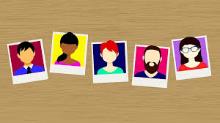 „Mit tudsz megállapítani a személyekről? Melyik lehet komoly, vicces, kedves, mogorva stb.?”frontális, szemléltetésinteraktív tábla vagy projektor2 percCélkitűzés:„Kedvenc meseszereplődet kell hasonló módon megformálni.”frontális, közlés20 percOnline felület megismerése:A Makebadges felület megismerése, funkcióinak kipróbálása lépésről lépésrefrontálisinteraktív tábla5 percSzempontok meghatározása:Szempontok: egyediség, kreativitás, érzelmek kifejezése, mesés szín- és formavilágegyéniinteraktív tábla vagy projektor30 percAvatárok készítése:meseszereplők (jók/rosszak)egyénitábalgép vagy asztali számítógép15 percAvatárok bemutatása a társaknakfrontálistábalgép vagy asztali számítógép5 percÉrtékelés:Szempontok: aktivitás, digitáliseszköz-használatfrontálisDiasorozat készítése – óraterv (1–4. évfolyam)Időtartam: 3 óraElőzetes tevékenység: a LapodaMese letöltése az eszközökreIdőTevékenységMunkaformaEszközök3 percSzervezési feladatok:Eszközök előkészítésefrontálisasztali számítógép vagy tablet, interaktív tábla vagy projektor10 percMotiváció:Diavetítés: A Só című mese diavetítése, olvasásafrontális, szemléltetésdiavetítő, diafilm2 percCélkitűzés:„Készítsünk mi is diafilmet modern eszközökkel!”frontális, közlés20 percOnline felület megismerése:A LapodaMese felület megismerése, funkcióinak kipróbálása lépésről lépésre.frontálisinteraktív tábla5 percSzervezési feladatok:Csoportok kialakításafrontáliscsoportkártyák15 percFeladat meghatározása:„Találjatok ki saját mesét arról, hogy milyen igazságtalanság érhet ma egy embert! Írjátok a diák alá a szöveget, törekedjetek az események minél meseszerűbb megjelenítésére!”Szempontok megadása:  egyediség, kreativitás, témahűség, mesés szín- és formavilágcsoportinteraktív tábla vagy projektor, kivetített szöveg: „Milyen igazságtalanság érheti ma az embert?”25 percDiák készítéseFigurák kiválogatása, háttér kiválasztása, kellékek, szerkesztéscsoporttábalgép vagy asztali számítógép25 percSzöveg megalkotása, hozzáigazítás a diaképekhezcsoporttábalgép vagy asztali számítógép20 percDiafilmek bemutatása a társaknakfrontálistábalgép vagy asztali számítógép5 percÉrtékelés:Szempontok: aktivitás, digitáliseszköz-használatfrontálise-book készítése – óraterv (1–4. évfolyam)Időtartam: 2 óraElőzetes tevékenység: a pályázatra beérkezett produktumok fotózásaIdőTevékenységMunkaformaEszközök3 percSzervezési feladatok:Eszközök előkészítésefrontálisasztali számítógép vagy tablet, interaktív tábla vagy projektor10 percMotiváció:Katalógus megtekintése„Mi célt szolgál egy katalógus létrehozása? Milyen egy katalógus? Hogy néz ki? Milyen egy oldala? Milyen szempontok alapján kell összeállítani?”frontális, szemléltetésinteraktív tábla vagy projektor2 percCélkitűzés:„Digitális katalógust, e-bookot fogunk létrehozni azokból az alkotásokból, melyek a pályázatra érkeztek.”frontálisközlés20 percOnline felület megismerése:A WriteReader felület megismerése, funkcióinak kipróbálása lépésről lépésre.frontálisinteraktív tábla5 percSzempontok meghatározása:Szempontok: esztétikus elhelyezés, összeillő szín- és formavilágfrontálisinteraktív tábla vagy projektor35 perce-book létrehozása:Képek kiválasztása, címadás, szerkesztés, feltöltéscsoporttábalgép vagy asztali számítógép10 percProduktumok bemutatása a társaknak:frontálistábalgép vagy asztali számítógép5 percÉrtékelés:Szempontok: aktivitás, digitáliseszköz-használatfrontális1. Ötletláda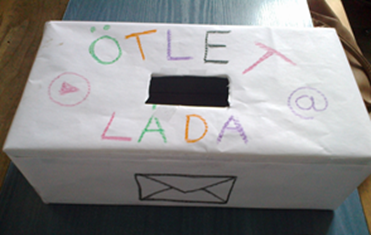 2. Szófelhő (Wordart)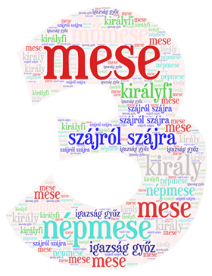 3. Gondolattérkép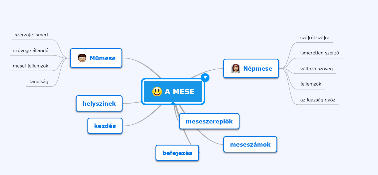 4. Mindennapi kvíz:1–2. évfolyam3–4. évfolyam1. nap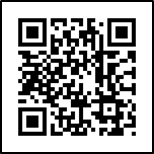 1. nap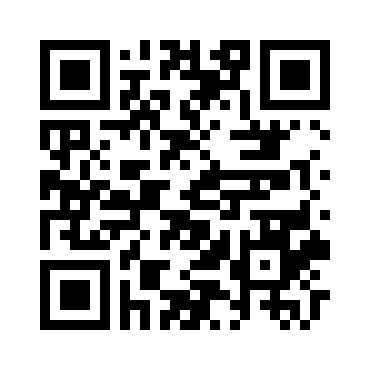 2. nap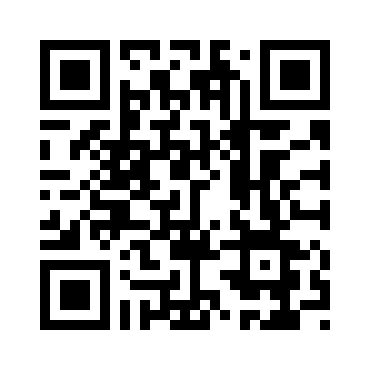 2. nap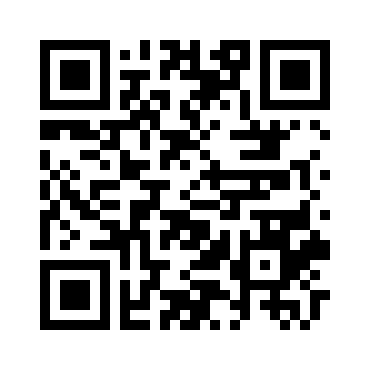 3. nap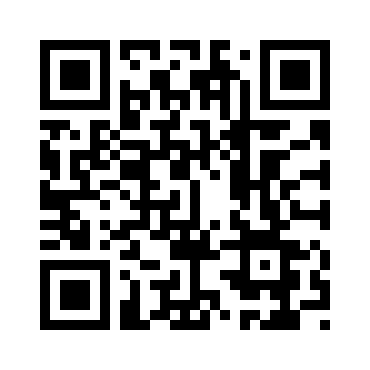 3. nap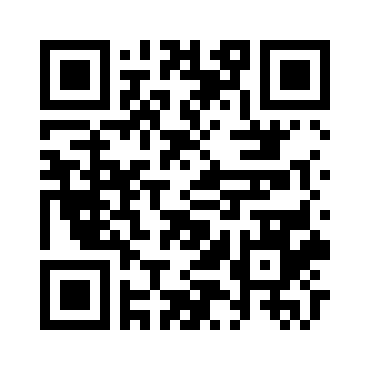 4. nap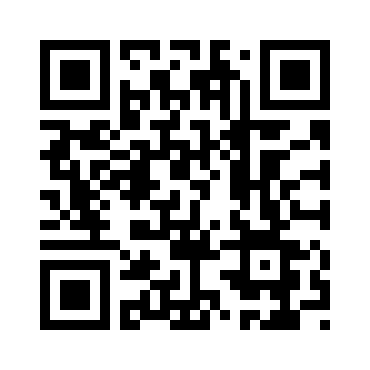 4. nap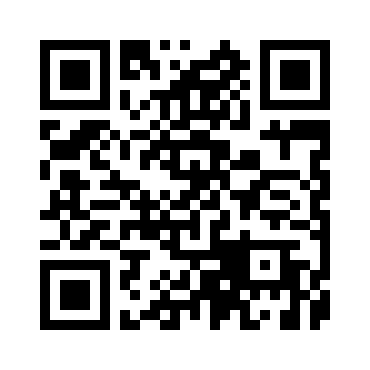 5. nap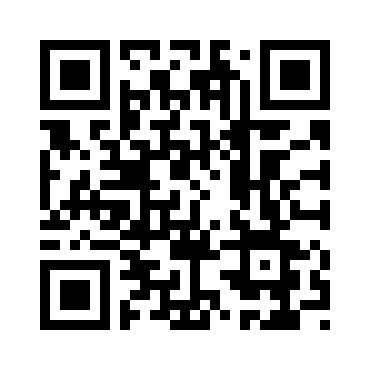 5. nap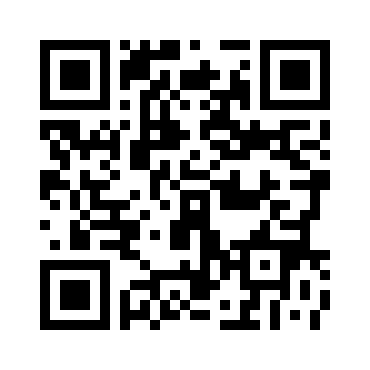 MINDENNAPI KVÍZ ÖSSZESÍTŐActionbound AppMINDENNAPI KVÍZ ÖSSZESÍTŐActionbound AppMINDENNAPI KVÍZ ÖSSZESÍTŐActionbound AppMINDENNAPI KVÍZ ÖSSZESÍTŐActionbound AppMINDENNAPI KVÍZ ÖSSZESÍTŐActionbound AppMINDENNAPI KVÍZ ÖSSZESÍTŐActionbound AppMINDENNAPI KVÍZ ÖSSZESÍTŐActionbound AppMINDENNAPI KVÍZ ÖSSZESÍTŐActionbound AppMINDENNAPI KVÍZ ÖSSZESÍTŐActionbound AppMINDENNAPI KVÍZ ÖSSZESÍTŐActionbound AppMINDENNAPI KVÍZ ÖSSZESÍTŐActionbound AppMINDENNAPI KVÍZ ÖSSZESÍTŐActionbound AppMINDENNAPI KVÍZ ÖSSZESÍTŐActionbound AppMINDENNAPI KVÍZ ÖSSZESÍTŐActionbound AppMINDENNAPI KVÍZ ÖSSZESÍTŐActionbound Apptanulók1.nap2.nap3.nap4.nap5.napÖsszesen (pont)5. Digitális napló: 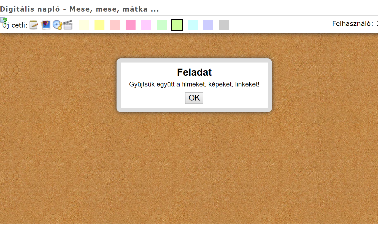 6. Együttműködési önértékelési lap: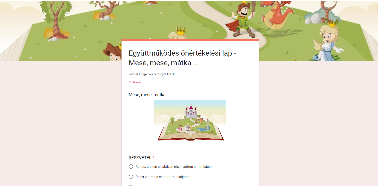 7. LapodaMese: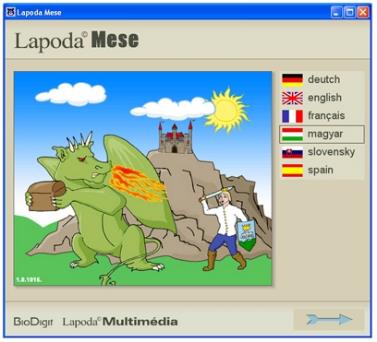 Mese, mese, mátka … c. projektAlkalmazások – PrintscreenMese, mese, mátka … c. projektAlkalmazások – PrintscreenMindomo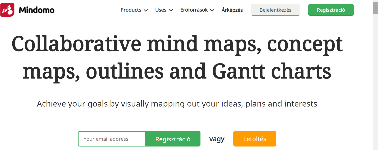 WordArt.com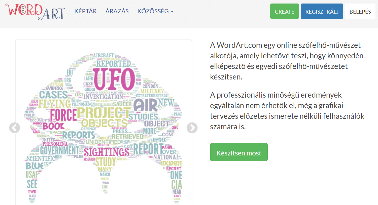 Melyik népköltészeti alkotásra ismersz rá?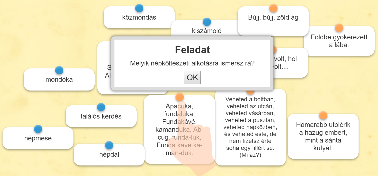 Melyik népköltészeti alkotásra ismersz rá? (kakukktojás)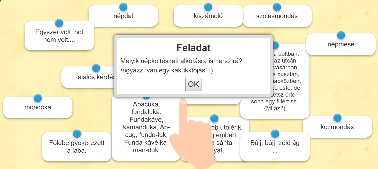 I Wish You To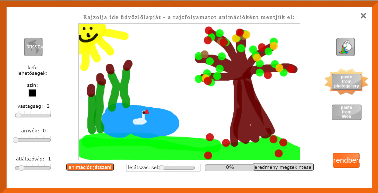 Rokonok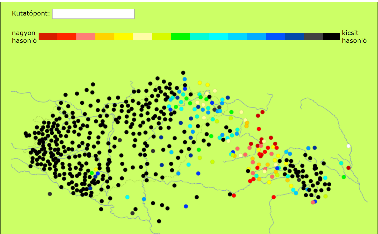 Rendezd sorba a történéseket!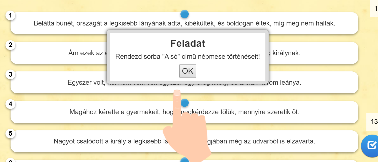 Húzd a tulajdonságokat a szereplőkhöz!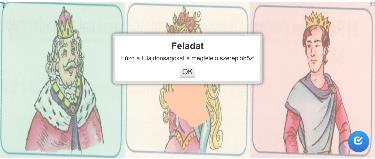 Rendezd sorba a képeket!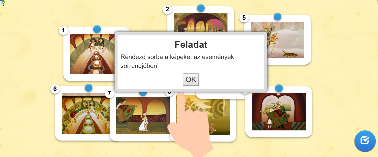 Csoportosítsd a jellemzőket!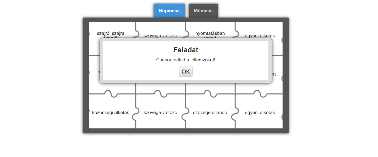 Makebadges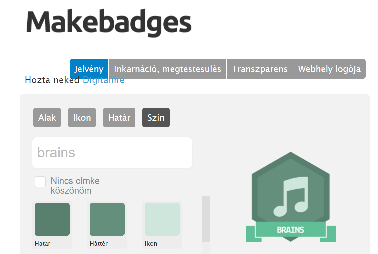 LapodaMese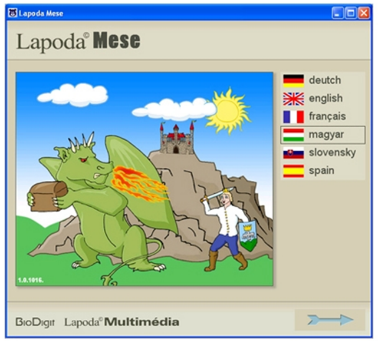 WriteReader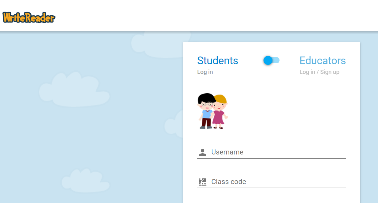 Actionbound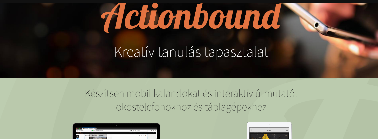 Menti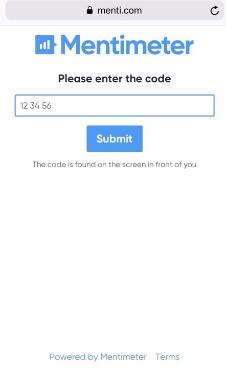 